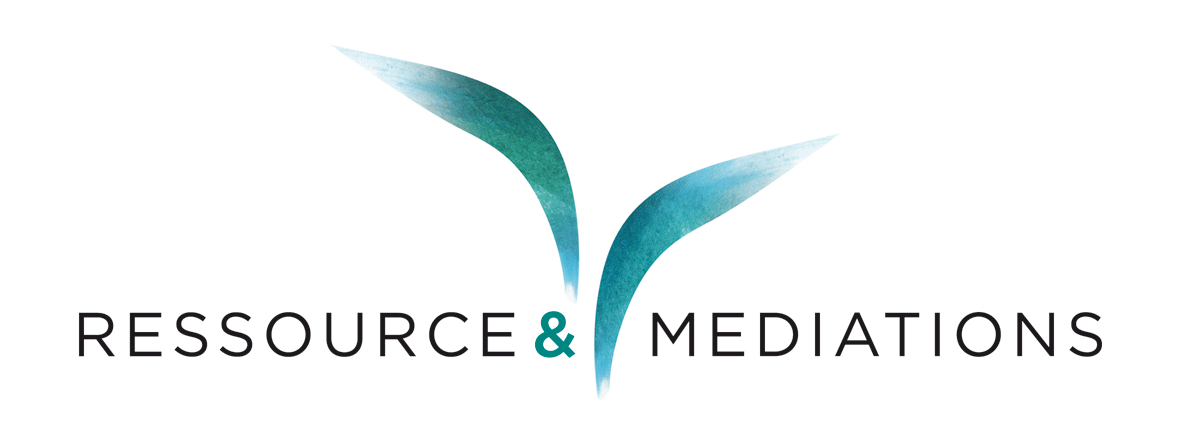 FORMATION INITIATION A L’ENNEAGRAMMEOBJECTIFSAcquérir des repères sur les modes de fonctionnement de sa personnalité et de celle de ses interlocuteursConnaître les motivations inconscientes des comportementsApprécier son potentielPrendre conscience que chaque base  correspond à une vision du monde, à des croyances et des valeurs en cohérence avec les mécanismes de la personnalité relevant de cette base.PUBLICParticuliers : toute personne désirant mieux se connaître et améliorer la qualité de ses relationsProfessionnels : toute personne désirant acquérir des outils pour mieux comprendre ses interlocuteurs, manager, accompagner des individus ou des équipes (coaching, gestion des conflits..)PROGRAMMEJour 1 :Apports théoriques : Présentation du système de l’Ennéagramme et de ses présupposés, Présentation des 9 bases de personnalité, pour chacune : habitudes comportementales, qualité de présence et rythme, peur et croyance de base, vision du monde, attention, compulsion et talent, évitement, valeurs et désirsPratique : Exercices d’exploration des ressorts conscients et inconscients de ma personnalité : peur, évitement, compulsion, croyances, valeurs et désirsJour 2 :Apports théoriques :Les 3 centres d’intelligence de l’Ennéagramme (mental, émotionnel et instinctif), relation avec les bases, rôle et équilibreLa dynamique de l’Ennéagramme et l’évolution de la personnalité (introduction aux ailes et aux flèches)Pratique : Exercices liés à la focalisation de l’attentionAccompagnement en groupe et individuel pour finaliser la découverte de sa base.MOYENS PEDAGOGIQUESExposésExercice d’auto évaluationExercices d’exploration guidéeVidéos de présentationMise en situation, questions/réponses et partages d’expériencesSupport de cours : OuiFORMATRICE : Hélène MELIKOV, médiatrice et formatrice (Ennéagramme, résolution de conflits). Plus d’info sur www.ressources-et-mediation.com